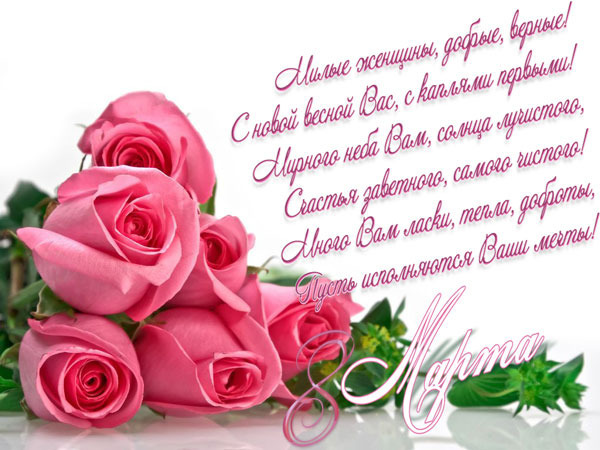                                Вам нет равных в умении поддерживать семью, воспитывать детей, хранить тепло домашнего очага.!                                                         Пусть нежность весны, тепло первых лучей солнца и неповторимый   аромат весенних  цветов наполняют Ваше сердце любовью,  теплом и радостью.     Пусть  жизнь складывается благополучно - с уверенностью в будущем,  ладом и достатком в семье, а любимые, родные , друзья чаще дарят Вам свои  искренние улыбки и  добрые слова!Мать солдата- высокий идеал женщины- матери! Сегодня мы низко склоняем головы перед Вами .  Спасибо, что воспитали таких славных мужчин, отважных бойцов. Когда сыновья уходят в бой, материнское сердце страдает. По зову Родины и велению сердца,   они встали на защиту своего народа.  Пусть Ваша любовь, Ваша материнская молитва и сила сберегут  сыновей на полях сражений!Спасибо, милая моя! Что воспитала ты меня.                                                                                                                                                         Настрой что жизненный дала. И никогда не предала.                                                                                                                                    Когда болел. Когда страдал. Когда учиться начинал.                                                                                                                                                      Дала ты все, что в жизни надо. Для сына, парня и солдата.                                                                                                                                 Теплом согрела ты своим. Я знаю, так тобой любим!                                                                                                                                                 За все тебя благодарю. Мамуля, я тебя люблю!С  уважением,Глава Китаевского сельсовета        Ольга Евглевская.      Депутаты Китаевского сельсовета